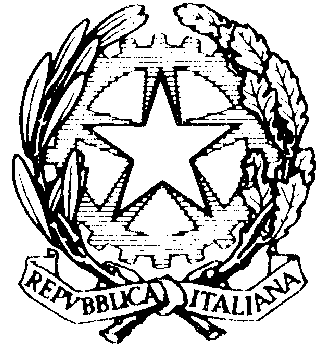 Ministero dell'IstruzioneUFFICIO SCOLASTICO REGIONALE PER LA LOMBARDIAISTITUTO DI ISTRUZIONE SUPERIORE ALBERT EINSTEINVIA ADDA 6 20871 VIMERCATE (MB)Codice Fiscale: 94060670158 Codice Meccanografico: MBIS106008RELAZIONE AL PROGRAMMA ANNUALE 2022Dirigente Scolastico: Prof.ssa Michelina Maddalena CIOTTADirettore dei Servizi Generali ed Amministrativi: Rag. Francesca MATTEOLa presente relazione in allegato allo schema di programma annuale per l’Esercizio Finanziario 2022 viene formulata tenendo conto delle seguenti disposizioni:Decreto 28 agosto 2018, n. 129, avente ad oggetto “Regolamento recante istruzioni generali sulla gestione amministrativo-contabile delle istituzioni scolastiche, ai sensi dell'articolo 1, comma 143, della legge 13 luglio 2015, n. 107” - pubblicato in G.U. Serie Generale n. 267 del 16 novembre 2018Nota MIUR n. 25674 del 20 dicembre 2018, avente ad oggetto “nuovo piano dei conti e nuovi schemi di bilancio delle istituzioni scolastiche”Nota MIUR n. 74 del 5 gennaio 2019 - Orientamenti interpretativiSedi:L’istituto scolastico è composto dalle seguenti sedi, ivi compresa la sede principale:La popolazione scolastica:Nel corrente anno scolastico 2021/2022 sono iscritti n. 1470 alunni di cui 402 femmine, distribuiti su 65 classi, così ripartite:Il personale:Oltre al Dirigente scolastico di ruolo, l’organico docente ed amministrativo dell’Istituto all’inizio dell’esercizio finanziario risulta essere costituito da 223 unità, così suddivise: PARTE PRIMA - ENTRATEIl Dirigente Scolastico procede all’esame delle singole aggregazioni di entrata così come riportate nel modello A previsto dal D.I. 129/2018 art. 4:Per un totale entrate di € 954.428,51.ANALISI DETTAGLIATA DELLE ENTRATEAGGREGATO 01 – Avanzo di amministrazioneNell’esercizio finanziario 2021 si sono verificate economie di bilancio per una somma complessiva di € 813.960,70 di cui si è disposto il totale prelevamento. La somma si compone di € 211.444,56 senza vincolo di destinazione e di € 602.516,14 provenienti da finanziamenti finalizzati. Il saldo cassa alla fine dell’esercizio precedente ammonta ad € 896.521,01.Le voci sono state così suddivise:E l’avanzo è stato utilizzato nei seguenti progetti/attività:Per un utilizzo totale dell’avanzo di amministrazione vincolato di € 542.013,75 e non vincolato di € 211.444,56. La parte rimanente andrà a confluire nella disponibilità finanziaria da programmare (Z101).AGGREGATO 02 - Finanziamenti dall'Unione EuropeaRaggruppa tutte le entrate …Le voci sono state così suddivise:AGGREGATO 03 - Finanziamenti dallo StatoRaggruppa tutte le entrate …Le voci sono state così suddivise:AGGREGATO 04 - Finanziamenti dalla RegioneRaggruppa tutte le entrate …Le voci sono state così suddivise:AGGREGATO 05 - Finanziamenti da Enti locali o da altre Ist. Pub.Raggruppa tutte le entrate …Le voci sono state così suddivise:AGGREGATO 06 - Contributi da privatiRaggruppa tutte le entrate …Le voci sono state così suddivise:AGGREGATO 07 - Proventi da gestioni economicheRaggruppa tutte le entrate …Le voci sono state così suddivise:AGGREGATO 08 - Rimborsi e restituzione sommeRaggruppa tutte le entrate …Le voci sono state così suddivise:AGGREGATO 09 - Alienazione di beni materialiRaggruppa tutte le entrate …Le voci sono state così suddivise:AGGREGATO 10 - Alienazione di beni immaterialiRaggruppa tutte le entrate …Le voci sono state così suddivise:AGGREGATO 11 - Sponsor e utilizzo localiRaggruppa tutte le entrate …Le voci sono state così suddivise:AGGREGATO 12 - Altre entrateRaggruppa tutte le entrate …Le voci sono state così suddivise:AGGREGATO 13 - MutuiRaggruppa tutte le entrate …Le voci sono state così suddivise:PARTE SECONDA - USCITERiportiamo in dettaglio le spese suddivise per piano di destinazione:Per un totale spese di € 893.926,12.Totale a pareggio € 893.926,12.ANALISI DETTAGLIATA DELLE USCITEFunzionamento generale e decoro della ScuolaCon le risorse destinate in questa scheda l’istituto mira a garantire la piena  funzionalità e l’efficienza  dell’istituto, mediante effettuazione delle spese necessarie. In particolare si ritiene fondamentale mantenere in perfetta efficienza la rete dell’istituto attraverso canoni di manutenzione, contratti di assistenza, pagamento delle linee dati; garantire l’igiene della scuola mediante acquisizione dei materiali igienico/sanitari necessari e delle dotazioni del personale (camici, scarpe antinfortunistiche etc) etcRISORSE EX ART. 58 COMMA 4 DL 73/2021Con queste risorse assegnate specificamente dal MI e allocate in questa scheda, l’Istituto intende fare implementare un impianto di videosorveglianza, per potenziare la sicurezza della scuola e la sua protezione da eventuali intrusioni indebite, per salvaguardare il patrimonio di beni in essa ubicati.Funzionamento amministrativoCon le risorse destinate in questa scheda l’istituto mira a garantire la piena  funzionalità e l’efficienza  dell’istituto per quanto concerne i servizi amministrativi, funzionali al corretto funzionamento della scuola.In particolare attraverso questa scheda vengono assicurati:I servizi di funzionalità ed efficienza del software gestionale degli uffici e del registro elettronico utilizzato dai docenti;La funzionalità attraverso i contratti di assistenza e manutenzione e gli incarichi del server di rete a cui sono collegati gli uffici ed i laboratori;L’assistenza ed il supporto per l’applicazione delle norme inerenti la sicurezza informatica, la privacy;La funzionalità e l’aggiornamento del sito web dell’istituto ed adempimenti connessi;Gli adempimenti connessi con la sicurezza sui luoghi di lavoro ed i servizi medici connessi per l’aggiornamento del DVR, la formazione del personale e la tutela della salute dei lavoratori. DidatticaCon le risorse destinate in questa scheda l’istituto mira a garantire la funzionalità e l’efficienza dei laboratori e delle dotazioni finalizzate alle attività didattiche, attraverso acquisizione di materiale di facile consumo, noleggi, acquisto di cancelleria, carta, toner , stampati, abbonamenti a riviste per la biblioteca scolastica, da un lato, e programmazione attraverso i fondi collocati in questa scheda degli acquisti delle attrezzature e degli strumenti   per il potenziamento dei laboratori  per consentire  una didattica sempre  più innovativa, fondata sull’uso delle tecnologie al passo coi tempi.  Nell’ambito dell’attuazione del Piano Nazionale Scuola Digitale (PNSD) il nostro Istituto ha individuato costituito un gruppo di lavoro coordinato dalla figura dell’animatore digitale che avrà il compito di curare  la diffusione dell’innovazione tecnologica e digitale  a scuola accompagnando i docenti nello sviluppo di percorsi di didattica innovativa. L’istituto inoltre necessita di rinnovare gli strumenti informatici  nel corso dell’anno  di specifici laboratori per il miglioramento e l’innovazione  nelle discipline tecniche e multimediali, mediante l’acquisto di macchine ad hoc e software dedicati.MIUR: CORSI DI RECUPERO ESTIVIOrganizzazione di iniziative di supporto e recuperi per gli alunni che presentano carenze e insufficienze  nelle varie discipline scolastiche, attraverso il ricorso a risorse esterne, con fondi MIUR specificatamente dedicati. AZIONE #28 PNSDCon l’assegnazione citata l’Istituto finanzierà i percorsi di formazione realizzati all’interno della scuola finalizzati al potenziamento nell’uso delle tecnologie digitali per la didattica digitale integrata.RISORSE ART. 21 DL 137/2020 MISURE PER DIDATTICA A DISTANZASomma ripianificata in attesa di istruzioni concernenti la restituzione di risorse già rendicontate e convalidate dai revisori dei conti.SPESE E STRUMENTI  DIGITALI   PER LE STEM -Avviso 10812 del 13/5/21 CUP B49J21006160001Assegnazione di risorse specifiche provenienti da PNRR e PNSD su progetto predisposto dalla scuola, per l’acquisto di kit didattici e strumenti per le materie STEM.In attuazione del decreto del Ministro dell’istruzione 30 aprile 2021, n. 147, il Ministero intende, attraverso il presente avviso, promuovere la realizzazione di spazi laboratoriali e la dotazione di strumenti digitali idonei a sostenere l’apprendimento curricolare e l’insegnamento delle discipline STEM (Scienze, Tecnologia, Ingegneria e Matematica) da parte delle scuole. L’innovazione delle metodologie di insegnamento e apprendimento delle STEM nella scuola rappresenta, altresì, una sfida fondamentale per il miglioramento dell’efficacia didattica e per l’acquisizione delle competenze tecniche, creative, digitali, delle competenze di comunicazione e collaborazione, delle capacità di problem solving, di flessibilità e adattabilità al cambiamento, di pensiero critico.Il conseguimento dei suesposti obiettivi è coerente con la raccomandazione del Parlamento Europeo del 18 dicembre del 2016 e del 22 maggio 2018.Metodologie didattiche utilizzateSi intende utilizzare le seguenti metodologie didattiche innovative che perseguano il raggiungimento dellacompetenza dell’acquisizione del metodo scientifico:• The flipped classroom• EAS (Episodi di Apprendimento Situato)• Learning by doing• Metodo metacognitivo• WebQuest• Debate• Mediazione Fuerstein• Cooperative LearningLe suesposte metodologie consentono agli studenti di essere i protagonisti attivi dell’apprendimento in un contesto pariteticoREALIZZAZIONE DI  RETI CABLATE E WIRELESS - AVVISO 20480/21 CUP B49J21006050006Candidatura N. 1057781 AVVISO 20480 del 20/07/2021 - FESR REACT EU - Realizzazione di reti locali, cablate e wireless, nelle scuole. L’obiettivo del progetto è quello di dotare gli edifici scolastici di un’infrastruttura di rete capace di coprire gli spazi didattici e amministrativi della scuola, nonché di consentire la connessione alla rete da parte del personale scolastico, delle studentesse e degli studenti, assicurando, altresì, il cablaggio degli spazi, la sicurezza informatica dei dati, la gestione e autenticazione degli accessi. La misura prevede il potenziamento e/o la realizzazione di reti negli edifici scolastici di pertinenza con il ricorso a tecnologie sia wired (cablaggio) sia wireless (WiFi), LAN e WLAN.Lo stesso è stato autorizzato con lettera  Prot. AOODGEFID - 0040055 del 14/10/2021.L’importo è stato interamente accertato nel corso del 2021, e riprogrammato da avanzo di amministrazione vincolato nel presente programma annuale.DIGITAL BOARD: TRASFORMAZIONE DIGITALE NELLA DIDATTICA E NELL'ORGANIZZAZIONE - AVVISO 28966/21 CUP B49J21018440006Candidatura N. 1064764 AVVISO N. 28966 del 06/09/2021 - FESR REACT EU - Digital board:  trasformazione digitale nella didattica e nell'organizzazione.L’obiettivo del progetto è quello di consentire la dotazione di monitor digitali interattivi touch screen, che costituiscono oggi strumenti indispensabili per migliorare la qualità della didattica in classe e per utilizzare metodologie didattiche innovative e inclusive, con priorità per le classi che siano attualmente ancora sprovviste di lavagne digitali, e di adeguare le attrezzature e gli strumenti in dotazione alle segreterie scolastiche peraccelerare il processo di dematerializzazione e digitalizzazione amministrativa delle scuole.Lo stesso è stato autorizzato con lettera  Prot. AOODGEFID - 0042550 del  02/11/2021L’importo è stato interamente accertato nel corso del 2021, e riprogrammato da avanzo di amministrazione vincolato nel presente programma annuale.RISORSE EX ART 58 COMMA 4 DL 73/2021Con queste risorse assegnate specificamente dal MI e allocate in questa scheda, l’Istituto intende effettuare il rifacimento di due laboratori didattici di materie tecniche con tecnologie versatili  per le discipline della scuola. Gli stessi sono rispettivamente il laboratorio di TPSE e di Sistemi 2 che verranno riallestiti con specifici progetti predisposti. Le risorse assegnate saranno oggetto di specifica rendicontazione finanziaria.Alternanza Scuola-LavoroI percorsi di ASL nascono dall’esigenza di superare la distinzione temporale e logistica tra la scuola, il territorio e il lavoro. Non si tratta semplicemente di facilitare l’ingresso degli studenti nel mondo del lavoro, ma di far crescere cittadini responsabili e competenti facendo leva sul valore culturale e pedagogico del lavoro, attraverso l’interazione tra l’attività didattica in aula e le esperienze in contesti lavorativi, ove studenti e docenti consolidano le loro conoscenze, abilità e competenze e ne acquisiscono di nuove. Le attività di ASL si orientano in due direzioni distinte, ma correlate: verso l’esterno, alla ricerca e realizzazione di rapporti di collaborazione tra scuola , enti ed aziende del territorio, e verso l’interno, alla definizione di percorsi, in collaborazione con il mondo del lavoro, della formazione e del volontariato, coerenti con l’indirizzo di studio degli studenti e con le loro aspettative. L’istituto, quindi, stabilisce contatti con le aziende ed enti del territori, al fine di inserire gli allievi delle classi del secondo biennio e del quinto anno di tutti gli indirizzi compreso il Liceo di Scienze Applicate, in attività lavorative e formative coerenti con l’indirizzo di studio intrapreso. Il nostro istituto ha consolidato, nel corso degli anni, rapporti di collaborazione non solo con aziende ed enti, ma anche con associazioni di categoria, di formazione e di intermediazione quali i Maestri del lavoro, Brianza Solidale, Assolombarda, AIMB (Associazione Industriali Monza e Brianza), Formaper della Camera di Commercio di Milano e di Monza Brianza, Distretto High Green Tech, Fondazione Cariplo , Fondazione Green, che hanno avuto un ruolo importante nell’intermediazione con le aziende e nella formazione complementare.Nell’ambito dei percorsi di alternanza un ruolo fondamentale è rivestito dalla formazione in materia di tutela della salute e della sicurezza nei luoghi di lavoro. Il primo intervento in una azienda infatti riguarda la sicurezza interna, con una formazione specifica di settore di almeno 4 ore. Questa formazione va ad integrare il knowhow acquisito e certificato agli studenti attraverso corsi interni tenuti dalle figure responsabili della Sicurezza in istituto e da quanti ad essa preposti. Alla ricerca delle aziende e degli enti disponibili da parte dei referenti per l’Alternanza fa seguito il lavoro dei CdC che, sulla base delle proposte aziendali, individuano le competenze da sviluppare, i tutor scolastici e gli allievi da coinvolgere. I tutor scolastici concordano con i tutor aziendali le azioni da intraprendere e le modalità di valutazione delle competenze, assicurano il raccordo tra scuola, studente, famiglia e azienda ed aggiornano il CdC sullo stato dell’attività.Dall’anno scolastico 2015‐2016 l’attività di ASL diventa obbligatoria a partire dalle classi terze con un impegno orario sul triennio di 400 ore per gli Istituti Tecnici e di 200 ore per i Licei, tuttavia di recente la legge 30 dicembre 2018, n. 145, relativa al “Bilancio di previsione delloStato per l’anno finanziario 2019 e bilancio pluriennale per il triennio 2019-2021” (Legge diBilancio 2019)  ha apportato modifiche alla disciplina dei percorsi di alternanza scuola lavoro di cui aldecreto legislativo 15 aprile 2005, n. 77, che vanno ad incidere sulle disposizioni contenutenell’articolo 1, commi 33 e seguenti, della legge 13 luglio 2015, n. 107. Pertanto a decorrere dal corrente anno scolastico l’impegno orario nell’ambito del triennio è stato così rimodulato:Licei: 90 oreIstituti tecnici: 150 oreLa revisione delle ore minime dei percorsi permette alle istituzioni scolastiche a partire dal corrente anno scolastico, di rimodulare la durata dei percorsi già progettati anche in un’ottica pluriennale, laddove, in coerenza con il Piano Triennale dell’Offerta Formativa, gli Organi Collegiali preposti alla programmazione didattica ne ravvedano la necessità.La legge in esame prevede, inoltre, la definizione di Linee guida in merito ai suddetti percorsi per le competenze trasversali e l’orientamento, da emanare con decreto del Ministro dell’istruzione, dell’università e della ricerca. Dette Linee guida, attualmente in fase di predisposizione da parte di questo Ministero, troveranno applicazione a partire dal prossimo anno scolastico, per i progetti che avranno inizio, ovvero saranno in corso, a tale epoca. Si fa rinvio all’annuale Ordinanza Ministeriale sugli esami di Stato per le indicazioni relativealla breve relazione e/o all’elaborato multimediale che i candidati presenteranno durante ilcolloquio.UE: 10.6.6A-FSEPON-LO-2017-65 TRASFORMIAMO LA CANAPAProgetto a valere sull’avviso pubblico prot. n. 3781 del 05/04/2017 “FSE -Potenziamento dei percorsi di alternanza scuola-lavoro” - Azione 10.6.6 Stage/tirocini” - Sottoazione 10.6.6A “Percorsi alternanza scuola/lavoro”. Gli studenti sono stati inseriti nelle diverse fasi della filiera, dal campo al computer. Infatti i molteplici usi della canapa industriale permettono di ottenere un coinvolgimento profondamente verticale dalle fasi agricole, dove si estrae materia prima per uso alimentare, tessile e bioedilizio, fino all'utilizzo degli scarti della pianta per produrre bioplastica, sia in granuli per lo stampaggio termoplastico tradizionale e sia in filamento per la stampa 3D. Quindi le attività previste dal percorso formativo sono state per la maggior parte pratiche e manuali e hanno compreso sia il lavoro su terreni agricoli che su computer per la progettazione di prodotti con le nuove tecnologie di fabbricazione digitale.Visite, viaggi e programmi di studio all'esteroAttività di orientamentoTale scheda di nuova istituzione consente di dare evidenza delle iniziative poste in essere dalle ii.ss. per l’effettuazione di un efficace orientamento scolastico degli allievi.PERCORSI CON FONDI EX DIRETTIVA 133Tale scheda di nuova istituzione consente di dare evidenza delle iniziative poste in essere dalle ii.ss. per l’effettuazione di un efficace orientamento scolastico degli allievi.UE: 10.1.1A-FSEPON-LO-2017-265 LOTTA AL DISAGIOProgetto a valere sull’avviso pubblico prot. n. 10862 del 16.9.2016 “Progetti di inclusione sociale e lotta al disagio nonché per garantire l’apertura delle scuole oltre l’orario scolastico soprattutto nella aree a rischio e in quelle periferiche” finalizzato a “… Prevenzione della dispersione scolastica conseguente al disagio adolescenziale da parte degli alunni in modo da favorire l’acquisizione delle competenze di base previste nelle indicazioni nazionali. Costruzione di percorsi personalizzati per conoscersi e riconoscersi anche attraverso l'uso delle tecnologie informatiche e della comunicazione. Rinforzo dello sviluppo dell’identità e dell’autonomia di ciascun alunno. Acquisizione e potenziamento degli strumenti per operare scelte consapevoli.” Il progeto è in fase di conclusione per la parte amministrativo contabile, poiché la parte didattica si è conclusa regolarmente nello scorso esercizio finanziarioPERCORSI DI EDUCAZIONE ALLA SALUTE E LOTTA ALLA LEGALITA'Il nostro istituto ha maturato da anni la consapevolezza che una delle finalità fondanti della scuola è quella di favorire la crescita armonica e completa dell’individuo. Per questo motivo l’offerta formativa si è andata progressivamente ampliando oltre la didattica curriculare verso la promozione della salute e del benessere psico‐fisico degli studenti, con una gamma di proposte il più possibile diversificata e rispondente ai bisogni degli studenti.Promuovere salute nella scuola significa creare le condizioni favorevoli ad un percorso educativo che vede, quale sua massima finalità, lo stare bene con se stessi e con gli altri in un clima relazionale positivo. E’ nota la correlazione tra il disagio dei ragazzi e la carenza di rapporti significativi con i docenti che di fatto rappresentano in questo ambito un punto di riferimento stabile. Il progetto coinvolge direttamente gli insegnanti, gli studenti, i genitori, e tutte quelle istituzioni (esterne alla scuola) che si adoperano in tal senso. Si tratta di un progetto complesso, che si è sviluppato negli anni, in ambiti e direzioni diverse, dalla formazione e aggiornamento dei docenti, alla didattica curriculare ed extra‐curriculare, all’informazione, alla consulenza  psicologica  e alla libera aggregazione degli studenti.Sportello CIC (sportello di consulenza psicologica): sportello di consulenza psicologica rivolto agli studenti, a tutto il personale della scuola e ai genitori per affrontare situazioni di disagio relazionale. Lo sportello è gestito da personale specializzato esterno. - Sportello di consulenza psicopedagogica: sportello di consulenza psicologica rivolto ai docenti per affrontare situazioni relazionali problematiche nelle classi e/o suggerimenti su metodologie di gestione d’aula. - Educazione alla cittadinanza: -- Accoglienza, valutazione e organizzazione delle proposte di educazione alla cittadinanzaAL: CORSO DI CULTURA GIAPPONESELO: LA LOMBARDIA E' DEI GIOVANIAL: PERCORSO CERTIFICAZIONE CISCO ESSENTIAL ITCISCO SYSTEMS A partire dall’anno scolastico 2012/2013 la nostra scuola fa parte del Progetto Eccellenza ICT promosso dall’ente di formazione eForHum, Cisco e Aica:questo certifica l’istituto come Local Academy Cisco. La partecipazione al NetworkingAcademy Program della Cisco permette, ai docenti certificati, di erogare percorsi ufficiali Cisco, nel nostro caso IT Essentials e,dall’anno scolastico corrente (2015/16),CCNA1, utilizzando il materiale didattico Cisco: materiale on􀀀line, simulatori (Virtual Desktop, Virtual Laptop, PacketTracer), esami, assistenza tecnica e didattica, piattaforma di elearning Cisco Netacad. Alla fine dei due percorsi, gli allievi possonoacquisire la relativa certificazione ed accedere (in seguito ad una selezione) al canale lavoro della Regional Academy Cisco eForHum, per entrare in contatto diretto con aziende partner di Cisco. Al termine dal percorso, che si concentrerà nel corso del quarto anno, gli studenti potranno conseguire la certificazione effettuando un esame sia teorico che pratico. La partecipazione alla certificazione è su base volontaria, previa iscrizione e versamento di una quota, la cui entità è ancora da concordare con la Dirigenza. Le quote versate dagli studenti consentiranno di coprire i costi dei docenti Istruttori per lo svolgimento di eventuali corsi pomeridiani e per gli esami finali, ed inoltre, di rinnovare la convenzione Academy Cisco Program comprendente l’aggiornamento e la certificazione dei docenti. Il progetto, in tal modo, è in grado di autofinanziarsi.AL: PERCORSI PREPARATORI CERTIFICAZIONI PET E FCEL’attività prevede l’attivazione di corsi pomeridiani di lingua inglese in preparazione degli esami per il conseguimento delle certificazioni PET e FCE e CAE . I corsi saranno tenuti da un’insegnante madrelingua qualificata, fornita da una scuola di lingue abilitata ai percorsi Cambridge. La Certificazione della lingua Inglese è a diretto finanziamento degli studenti.AL: CERTIFICAZIONE ICDLECDL Il sistema delle certificazioni delle competenze nel settore ICT è un sistema dinamico in continua evoluzione, sinergico con lo sviluppo tecnologico che coinvolge il settore dell’informazione e delle telecomunicazioni. La riforma della scuola secondaria superiore ha introdotto notevoli cambiamenti nei percorsi di istruzione tecnica e nel sistema dei licei, sia a livello metodologico, con l’introduzione del concetto di “competenza”, sia a livello delle discipline di studio, con l’introduzione delle “Tecnologie informatiche” fin dal primo biennio. In tale ottica, la scuola si pone come obiettivo lo studio e l’analisi del sistema delle certificazioni di competenze in ambito ICT al fine di garantire agli studenti in uscita dai percorsi di istruzione il conseguimento di certificazioni spendibili nel mercato del lavoro o per il proseguimento degli studi. Ad oggi, l’IIS Albert Einstein di Vimercate (MB) rilascia certificazioni di competenze di livello base secondo uno standard europeo denominato ECDL. La certificazione informatica ECDL – European Computer Driving Licence attesta l’insieme minimo delle abilità necessarie per poter lavorare col personal computer nell’ambito di un’azienda, un ente pubblico, uno studio professionale, ecc.. In Italia l’ente che sovrintende alla certificazione ECDL è l’AICA (Associazione Italiana per l’Informatica e il Calcolo Automatico). In tale ambito l’IIS “Albert Einstein” di   Vimercate (MB), a partire dall’anno scolastico 2001/2012 è accreditato presso l’AICA in qualità di Test center per l’erogazione di esami finalizzati al conseguimento della certificazione di livello base. Il conseguimento della certificazione informatica consente agli studenti interni sia di ottenere crediti formativi utili per l’accesso agli Esami di Stato, sia di ottenere un titolo valutabile in sede di concorso pubblico e, più in generale, per l’accesso al mondo del lavoro. In base ad un protocollo di intesa con l’AICA, il Ministero della Pubblica Istruzione ha adottato ECDL come standard per la certificazione delle competenze informatiche nella scuola. Di conseguenza la patente europea del computer costituisce titolo valutabile anche in percorsi universitari.MIUR: FORMAZIONE E AGGIORNAMENTOLa scuola garantisce al personale docente e non docente la possibilità di aggiornamento professionale attraverso un piano di interventi mirati alle aree e agli ambiti che risentono sia dei cambiamenti metodologici sia delle innovazioni tecnologiche in relazione ai requisiti normativi. Si demanda al piano annuale del Collegio Docenti e delle attività del personale ATA la declinazione degli obiettivi formativi specifici. Gli stessi sono diffusamente enunciati nel PTOF disponibile sul sito.Progetti per "Gare e concorsi" Risorse riallocate in questa scheda per l’utilizzo delle stesse nell’ambito delle iniziative di partecipazione a gare e concorsi vari, in cui è necessario preparare dei manufatti ad opera degli studenti, i cui materiali vengono appunto acquistati con le risorse citate. SI EVIDENZIA PER ESIGENZE DI TRASPARENZA ED INFORMAZIONE L’ALLOCAZIONE DELLE RISORSE INERENTI IL CONTRIBUTO DELLE FAMIGLIE, DELIBERATO DAL CONSIGLIO DI ISTITUTO,  NELLE VARIE SCHEDE DEL PROGRAMMA ANNUALE 2022, NELLA TABELLA SOTTOINDICATA:Per una disamina analitica si rimanda alle schede di progetto presentate dai docenti che illustrano compiutamente obiettivi da realizzare, tempi e risorse umane e materiali utilizzate.Per quanto riguarda l’aspetto contabile, si rinvia alle schede illustrative finanziarie (modello B) allegate al programma annuale stesso.Il fondo di riserva è stato determinato tenendo conto del limite massimo (10%) previsto dall’art. 8 comma 1 del Decreto 28 agosto 2018 n.129, ed è pari al 10,00% dell’importo della dotazione ordinaria presente nel programma annuale. Tali risorse saranno impegnate esclusivamente per aumentare gli stanziamenti la cui entità si dimostri insufficiente e nel limite del 10% dell’ammontare complessivo del progetto/attività come previsto dall’art. 7 comma 2.La voce “Z” rappresenta la differenza fra il totale delle entrate e quello delle uscite; vi confluiscono, pertanto, le voci di finanziamento che, allo stato attuale, non risultano essere indirizzate verso alcuna attività o progetto, così distinte:Si ricorda di togliere da detta tabella l’importo del fondo di riserva pari ad € 4.146,78 dalla dotazione ordinaria.CONCLUSIONISi propone  ai sensi dell’art. 21 del DI 129/2018 sulla base delle spese effettuate negli esercizi pregressi,  l’importo massimo  pari ad € 500,00 quale fondo economale  che la  DSGA potrà utilizzare per le minute spese nell’anno 2022. Si demanda a specifica delibera del Consiglio di Istituto la determinazione del limite di ciascuna spesa e al regolamento delle attività negoziali assunto dal CdI. Si propone inoltre quale limite alle attività negoziali che il DS potrà svolgere direttamente per l’anno 2022, ai sensi dell’art. 45 comma 2 lettera a) del DI n. 129/2018, l’importo pari ad € 39.999,99, in linea con il D.Lgs 50/2016 e seguenti.Si dichiara infine che non sussistono gestioni fuori bilancio.	IL DIRIGENTE SCOLASTICO	Prof.ssa Michelina Maddalena CIOTTAC.M.ComuneIndirizzoAlunniMBIS106008VIMERCATEVIA ADDA 6MBSL10601GVIMERCATEVIA ADDA 6171MBTF10601RVIMERCATEVIA ADDA 61261MBTF106516VIMERCATEVIA ADDA 638MITF150001VIMERCATEVIA ADDA 6MITF15050AVIMERCATEVIA ADDA 6C.M.ClasseAlunniMBSL10601G3Q ARTISTICO - AUDIOVISIVO MULTIMEDIA22MBSL10601G4Q ARTISTICO - AUDIOVISIVO MULTIMEDIA18MBSL10601G3R ARTISTICO - DESIGN22MBSL10601G4R ARTISTICO - GRAFICA19MBSL10601G1Q ARTISTICO NUOVO ORDINAMENTO - BIENNIO COMUNE22MBSL10601G1R ARTISTICO NUOVO ORDINAMENTO - BIENNIO COMUNE26MBSL10601G2Q ARTISTICO NUOVO ORDINAMENTO - BIENNIO COMUNE20MBSL10601G2R ARTISTICO NUOVO ORDINAMENTO - BIENNIO COMUNE22MBTF10601R3A AUTOMAZIONE24MBTF10601R3B AUTOMAZIONE25MBTF10601R4A AUTOMAZIONE19MBTF10601R4B AUTOMAZIONE24MBTF10601R5A AUTOMAZIONE23MBTF10601R5B AUTOMAZIONE17MBTF10601R3I BIOTECNOLOGIE AMBIENTALI18MBTF10601R4I BIOTECNOLOGIE AMBIENTALI13MBTF10601R3H BIOTECNOLOGIE SANITARIE24MBTF10601R3L BIOTECNOLOGIE SANITARIE25MBTF10601R4H BIOTECNOLOGIE SANITARIE26MBTF10601R4L BIOTECNOLOGIE SANITARIE22MBTF10601R5G BIOTECNOLOGIE SANITARIE28MBTF10601R1H Chim.Mater.Biotecn. - Biennio Comune24MBTF10601R1I Chim.Mater.Biotecn. - Biennio Comune23MBTF10601R1L Chim.Mater.Biotecn. - Biennio Comune25MBTF10601R2H Chim.Mater.Biotecn. - Biennio Comune27MBTF10601R2I Chim.Mater.Biotecn. - Biennio Comune27MBTF10601R2L Chim.Mater.Biotecn. - Biennio Comune27MBTF10601R1A Elettr.ed Elettrotec. - Biennio Comune23MBTF10601R1B Elettr.ed Elettrotec. - Biennio Comune26MBTF10601R2A Elettr.ed Elettrotec. - Biennio Comune24MBTF10601R2B Elettr.ed Elettrotec. - Biennio Comune23MBTF10601R1D Infor. Telecom. - Biennio comune26MBTF10601R1E Infor. Telecom. - Biennio comune26MBTF10601R1F Infor. Telecom. - Biennio comune24MBTF10601R1G Infor. Telecom. - Biennio comune24MBTF10601R2D Infor. Telecom. - Biennio comune24MBTF10601R2E Infor. Telecom. - Biennio comune25MBTF10601R3D INFORMATICA23MBTF10601R3E INFORMATICA20MBTF10601R3F INFORMATICA20MBTF10601R3G INFORMATICA20MBTF10601R4D INFORMATICA24MBTF10601R4E INFORMATICA28MBTF10601R4F INFORMATICA21MBTF10601R5C INFORMATICA16MBTF10601R5D INFORMATICA14MBTF10601R5E INFORMATICA18MBTF10601R1M SCIENTIFICO -  OPZIONE SCIENZE APPLICATE21MBTF10601R1N SCIENTIFICO -  OPZIONE SCIENZE APPLICATE22MBTF10601R1O SCIENTIFICO -  OPZIONE SCIENZE APPLICATE22MBTF10601R2M SCIENTIFICO -  OPZIONE SCIENZE APPLICATE24MBTF10601R2N SCIENTIFICO -  OPZIONE SCIENZE APPLICATE24MBTF10601R2O SCIENTIFICO -  OPZIONE SCIENZE APPLICATE25MBTF10601R3M SCIENTIFICO -  OPZIONE SCIENZE APPLICATE28MBTF10601R3N SCIENTIFICO -  OPZIONE SCIENZE APPLICATE26MBTF10601R3O SCIENTIFICO -  OPZIONE SCIENZE APPLICATE28MBTF10601R4M SCIENTIFICO -  OPZIONE SCIENZE APPLICATE27MBTF10601R4N SCIENTIFICO -  OPZIONE SCIENZE APPLICATE24MBTF10601R4O SCIENTIFICO -  OPZIONE SCIENZE APPLICATE27MBTF10601R4P SCIENTIFICO -  OPZIONE SCIENZE APPLICATE24MBTF10601R5M SCIENTIFICO -  OPZIONE SCIENZE APPLICATE25MBTF10601R5N SCIENTIFICO -  OPZIONE SCIENZE APPLICATE24MBTF1065163S ELETTRONICA10MBTF1065164S ELETTRONICA19MBTF1065165S ELETTRONICA9Scuola ServizioTipo nominaQualificaUnitàMBIS106008 Incarico annuale personale di ruoloDoc. Secondaria II Grado ed Equiparati (ex. Liv. 7)1MBIS106008 Incarico tempo indeterminatoDoc. Secondaria II Grado ed Equiparati (ex. Liv. 7)1MBIS106008 RuoloAssistente Amministrativo ed Equiparati (ex. Liv. 4)15MBIS106008 RuoloCollaboratore Scolastico ed Equiparati (ex. Liv. 3)15MBIS106008 RuoloDirettivo ed Equiparati (ex. Liv. 9)1MBIS106008 RuoloDirettore dei servizi generali ed amministrativi1MBIS106008 RuoloDoc. Diplomati Secondaria Superiore ed Equiparati (ex. Liv. 6)2MBIS106008 RuoloDoc. Scuola Infanzia Elementare Educativo ed Equip. (ex. Liv. 6)1MBIS106008 RuoloDoc. Secondaria II Grado ed Equiparati (ex. Liv. 7)21MBIS106008 Serv. annuale all'1/9Doc. Diplomati Secondaria Superiore ed Equiparati (ex. Liv. 6)2MBIS106008 Serv. annuale all'1/9Doc. Secondaria II Grado ed Equiparati (ex. Liv. 7)11MBIS106008 Serv. annuale all'1/9Docente di Seconda Fascia Conservatori e Accademie1MBIS106008 Serv. annuale all'1/9Nessuna1MBIS106008 Serv. annuale dopo l'1/9Assistente Amministrativo ed Equiparati (ex. Liv. 4)2MBIS106008 Serv. annuale dopo l'1/9Collaboratore Scolastico ed Equiparati (ex. Liv. 3)1MBIS106008 Serv. annuale dopo l'1/9Doc. Diplomati Secondaria Superiore ed Equiparati (ex. Liv. 6)1MBIS106008 Serv. annuale dopo l'1/9Doc. Secondaria II Grado ed Equiparati (ex. Liv. 7)14MBIS106008 Serv. annuale dopo l'1/9Docente di Seconda Fascia Conservatori e Accademie1MBIS106008 Serv. fino termine att.ta' didatt.Assistente Amministrativo ed Equiparati (ex. Liv. 4)3MBIS106008 Serv. fino termine att.ta' didatt.Collaboratore Scolastico ed Equiparati (ex. Liv. 3)2MBIS106008 Serv. fino termine att.ta' didatt.Doc. Diplomati Secondaria Superiore ed Equiparati (ex. Liv. 6)4MBIS106008 Serv. fino termine att.ta' didatt.Doc. Scuola Media ed Equiparati (ex. Liv. 7)1MBIS106008 Serv. fino termine att.ta' didatt.Doc. Secondaria II Grado ed Equiparati (ex. Liv. 7)20MBIS106008 Serv. fino termine att.ta' didatt.Nessuna1MBIS106008 Supp.formaz.e prova ruolo DL 73/21Doc. Diplomati Secondaria Superiore ed Equiparati (ex. Liv. 6)1MBIS106008 Supp.formaz.prova no ruolo DL 73/21Doc. Diplomati Secondaria Superiore ed Equiparati (ex. Liv. 6)1MBIS106008 Supplenza breveAssistente Amministrativo ed Equiparati (ex. Liv. 4)2MBIS106008 Supplenza breveCollaboratore Scolastico ed Equiparati (ex. Liv. 3)2MBIS106008 Supplenza breveDoc. Secondaria II Grado ed Equiparati (ex. Liv. 7)1MBIS106008 Supplenza di religioneDoc. Secondaria II Grado ed Equiparati (ex. Liv. 7)2MBIS106008NO RuoloDoc. Diplomati Secondaria Superiore ed Equiparati (ex. Liv. 6)9MBIS106008NO RuoloDoc. Secondaria II Grado ed Equiparati (ex. Liv. 7)40MBIS106008NO Serv. annuale dopo l'1/9Doc. Secondaria II Grado ed Equiparati (ex. Liv. 7)12MBIS106008NO Serv. fino termine att.ta' didatt.Doc. Diplomati Secondaria Superiore ed Equiparati (ex. Liv. 6)3MBIS106008NO Serv. fino termine att.ta' didatt.Doc. Secondaria II Grado ed Equiparati (ex. Liv. 7)1MBTF10601R Incarico di religioneDoc. Secondaria II Grado ed Equiparati (ex. Liv. 7)2MBTF10601R RuoloDoc. Secondaria II Grado ed Equiparati (ex. Liv. 7)17MBTF106516 RuoloDoc. Secondaria II Grado ed Equiparati (ex. Liv. 7)1MBTF106516 Serv. fino termine att.ta' didatt.Doc. Secondaria II Grado ed Equiparati (ex. Liv. 7)2MBTF106516NO RuoloDoc. Diplomati Secondaria Superiore ed Equiparati (ex. Liv. 6)1MITF150001 RuoloDoc. Secondaria II Grado ed Equiparati (ex. Liv. 7)2MITF15050A Serv. annuale dopo l'1/9Doc. Secondaria II Grado ed Equiparati (ex. Liv. 7)1Liv. 1Liv. 2DescrizioneImporto01Avanzo di amministrazione presunto813.960,7001Non vincolato211.444,5602Vincolato602.516,1402Finanziamenti dall'Unione Europea01Fondi sociali europei (FSE)02Fondi europei di sviluppo regionale (FESR)03Altri finanziamenti dall'Unione Europea03Finanziamenti dallo Stato41.467,8101Dotazione ordinaria41.467,8102Dotazione perequativa03Finanziamenti per l'ampliamento dell'off. form.04Fondo per lo sviluppo e la coesione (FSC)05Altri finanziamenti non vincolati dallo Stato06Altri finanziamenti vincolati dallo Stato04Finanziamenti dalla Regione01Dotazione ordinaria02Dotazione perequativa03Altri finanziamenti non vincolati04Altri finanziamenti vincolati05Finanziamenti da Enti locali o da altre Ist. Pub.01Provincia non vincolati02Provincia vincolati03Comune non vincolati04Comune vincolati05Altre Istituzioni non vincolati06Altre Istituzioni vincolati06Contributi da privati99.000,0001Contributi volontari da famiglie02Contributi per iscrizione alunni90.000,0003Contributi per mensa scolastica04Contributi per visite, viaggi e studio all'estero05Contributi per copertura assicurativa degli alunni9.000,0006Contributi per copertura assicurativa personale07Altri contributi da famiglie non vincolati08Contributi da imprese non vincolati09Contributi da Istituzioni sociali private non vinc10Altri contributi da famiglie vincolati11Contributi da imprese vincolati12Contributi da Istituzioni sociali private vinc.07Proventi da gestioni economiche01Azienda Agraria - Proventi dalla vendita di beni02Azienda Agraria - Proventi dalla vendita di serv.03Azienda Speciale - Proventi dalla vendita di ben04Azienda Speciale - Proventi dalla vendita di serv.05Attività per c.terzi - Proventi dalla vendita beni06Attività per c.terzi - Proventi dalla vendita serv07Attività convittuale08Rimborsi e restituzione somme01Rimborsi, recuperi e restituzioni da Amm. Cent.02Rimborsi, recuperi e restituzioni da Amm. Loc.03Rimborsi, recuperi e restituzioni da Enti Prev.04Rimborsi, recuperi e restituzioni da Famiglie05Rimborsi, recuperi e restituzioni da Imprese06Rimborsi, recuperi e restituzioni da ISP09Alienazione di beni materiali01Alienazione di Mezzi di trasporto stradali02Alienazione di Mezzi di trasporto aerei03Alienazione di Mezzi di trasporto per vie d'acqua04Alienazione di mobili e arredi per ufficio05Alienazione di mobili e arredi per alloggi e pert.06Alienazione di mobili e arredi per laboratori07Alienazione di mobili e arredi n.a.c.08Alienazione di Macchinari09Alienazione di impianti10Alienazione di attrezzature scientifiche11Alienazione di macchine per ufficio12Alienazione di server13Alienazione di postazioni di lavoro14Alienazione di periferiche15Alienazione di apparati di telecomunicazione16Alienazione di Tablet e dispositivi di telefonia17Alienazione di hardware n.a.c.18Alienazione di Oggetti di valore19Alienazione di diritti reali20Alienazione di Materiale bibliografico21Alienazione di Strumenti musicali22Alienazioni di beni materiali n.a.c.10Alienazione di beni immateriali01Alienazione di software02Alienazione di Brevetti03Alienazione di Opere dell'ingegno e Diritti d'aut.04Alienazione di altri beni immateriali n.a.c.11Sponsor e utilizzo locali01Proventi derivanti dalle sponsorizzazioni02Diritti reali di godimento03Canone occupazione spazi e aree pubbliche04Proventi da concessioni su beni12Altre entrate01Interessi02Interessi attivi da Banca d'Italia03Altre entrate n.a.c.13Mutui01Mutui02Anticipazioni da Istituto cassiere01Avanzo di amministrazione813.960,7001Non vincolato211.444,5602Vincolato602.516,14ContoImporto in €DescrizioneCodiceProgetto/AttivitàImporto VincolatoImporto Non VincolatoA01Funzionamento generale e decoro della Scuola6.671,0776.543,45A02Funzionamento amministrativo9.981,2853.950,00A03Didattica4.443,8075.951,11A04Alternanza Scuola-Lavoro169.447,300,00A05Visite, viaggi e programmi di studio all'estero0,005.000,00A06Attività di orientamento8.574,830,00A07MIUR: CORSI DI RECUPERO ESTIVI29.150,740,00A09UE: 10.6.6A-FSEPON-LO-2017-65 TRASFORMIAMO LA CANAPA6.132,540,00A14AZIONE #28 PNSD1.000,000,00A16RISORSE ART. 21 DL 137/2020 MISURE PER DIDATTICA A DISTANZA0,010,00A19SPESE E STRUM.  DIGIT.  PER LE STEM-Avviso 10812 del 13/5/21 CUP B49J2100616000116.000,000,00A20RISORSE EX ART. 58 COMMA 4 DL 73/202125.000,000,00A21REALIZZAZIONE DI  RETI CABLATE E WIRELESS - AVVISO 20480/21 CUP B49J2100605000659.044,840,00A22DIGITAL BOARD: TRASF. DIGIT.  DID. E ORGAN. AVVISO 28966/21  CUP B49J2101844000693.387,670,00A23RISORSE EX ART 58 COMMA 4 DL 73/202191.822,790,00P05Progetti per "Gare e concorsi"2.239,040,00P06PERCORSI CON FONDI EX DIRETTIVA 1331.836,760,00P07UE: 10.1.1A-FSEPON-LO-2017-265 LOTTA AL DISAGIO6.703,070,00P11AL: PERCORSO CERTIFICAZIONE CISCO ESSENTIAL IT4.760,090,00P12AL: PERCORSI PREPARATORI CERTIFICAZIONI PET E FCE871,580,00P13AL: CERTIFICAZIONE ICDL1.630,150,00P16MIUR: FORMAZIONE E AGGIORNAMENTO2.229,380,00P18AL: CORSO DI CULTURA GIAPPONESE603,450,00P21LO: LA LOMBARDIA E' DEI GIOVANI483,360,0002Finanziamenti dall'Unione Europea0,0001Fondi sociali europei (FSE)02Fondi europei di sviluppo regionale (FESR)03Altri finanziamenti dall'Unione EuropeaContoImporto in €Descrizione03Finanziamenti dallo Stato41.467,8101Dotazione ordinaria41.467,8102Dotazione perequativa03Finanziamenti per l'ampliamento dell'off. form.04Fondo per lo sviluppo e la coesione (FSC)05Altri finanziamenti non vincolati dallo Stato06Altri finanziamenti vincolati dallo StatoContoImporto in €Descrizione 3.1.122.603,33FUNZIONAMENTO3.1.22.356,63COMPENSI AI REVISORI DEI CONTI3.1.316.507,85FINANZIAMENTI PER ALTERNANZA SCUOLA LAVORO04Finanziamenti dalla Regione0,0001Dotazione ordinaria02Dotazione perequativa03Altri finanziamenti non vincolati04Altri finanziamenti vincolatiContoImporto in €Descrizione05Finanziamenti da Enti locali o da altre Ist. Pub.0,0001Provincia non vincolati02Provincia vincolati03Comune non vincolati04Comune vincolati05Altre Istituzioni non vincolati06Altre Istituzioni vincolatiContoImporto in €Descrizione06Contributi da privati99.000,0001Contributi volontari da famiglie02Contributi per iscrizione alunni90.000,0003Contributi per mensa scolastica04Contributi per visite, viaggi e studio all'estero05Contributi per copertura assicurativa degli alunni9.000,0006Contributi per copertura assicurativa personale07Altri contributi da famiglie non vincolati08Contributi da imprese non vincolati09Contributi da Istituzioni sociali private non vinc10Altri contributi da famiglie vincolati11Contributi da imprese vincolati12Contributi da Istituzioni sociali private vinc.ContoImporto in €Descrizione07Proventi da gestioni economiche0,0001Azienda Agraria - Proventi dalla vendita di beni02Azienda Agraria - Proventi dalla vendita di serv.03Azienda Speciale - Proventi dalla vendita di ben04Azienda Speciale - Proventi dalla vendita di serv.05Attività per c.terzi - Proventi dalla vendita beni06Attività per c.terzi - Proventi dalla vendita serv07Attività convittualeContoImporto in €Descrizione08Rimborsi e restituzione somme0,0001Rimborsi, recuperi e restituzioni da Amm. Cent.02Rimborsi, recuperi e restituzioni da Amm. Loc.03Rimborsi, recuperi e restituzioni da Enti Prev.04Rimborsi, recuperi e restituzioni da Famiglie05Rimborsi, recuperi e restituzioni da Imprese06Rimborsi, recuperi e restituzioni da ISPContoImporto in €Descrizione09Alienazione di beni materiali0,0001Alienazione di Mezzi di trasporto stradali02Alienazione di Mezzi di trasporto aerei03Alienazione di Mezzi di trasporto per vie d'acqua04Alienazione di mobili e arredi per ufficio05Alienazione di mobili e arredi per alloggi e pert.06Alienazione di mobili e arredi per laboratori07Alienazione di mobili e arredi n.a.c.08Alienazione di Macchinari09Alienazione di impianti10Alienazione di attrezzature scientifiche11Alienazione di macchine per ufficio12Alienazione di server13Alienazione di postazioni di lavoro14Alienazione di periferiche15Alienazione di apparati di telecomunicazione16Alienazione di Tablet e dispositivi di telefonia17Alienazione di hardware n.a.c.18Alienazione di Oggetti di valore19Alienazione di diritti reali20Alienazione di Materiale bibliografico21Alienazione di Strumenti musicali22Alienazioni di beni materiali n.a.c.ContoImporto in €Descrizione10Alienazione di beni immateriali0,0001Alienazione di software02Alienazione di Brevetti03Alienazione di Opere dell'ingegno e Diritti d'aut.04Alienazione di altri beni immateriali n.a.c.ContoImporto in €Descrizione11Sponsor e utilizzo locali0,0001Proventi derivanti dalle sponsorizzazioni02Diritti reali di godimento03Canone occupazione spazi e aree pubbliche04Proventi da concessioni su beniContoImporto in €Descrizione12Altre entrate0,0001Interessi02Interessi attivi da Banca d'Italia03Altre entrate n.a.c.ContoImporto in €Descrizione13Mutui0,0001Mutui02Anticipazioni da Istituto cassiereContoImporto in €DescrizioneTipologiaCategoriaVoceDenominazioneImportoAAttività859.422,46A01Funzionamento generale e decoro della Scuola126.671,071Funzionamento generale e decoro della Scuola101.671,0717RISORSE FINALIZZATE ALL'ACQUISTO DI DAE ET SIMILIA0,0018RISORSE EX ART. 31 COMMA 1 DL 41/20210,0020RISORSE EX ART. 58 COMMA 4 DL 73/202125.000,00A02Funzionamento amministrativo66.287,912Funzionamento amministrativo66.287,91A03Didattica454.800,963Didattica164.394,917MIUR: CORSI DI RECUPERO ESTIVI29.150,7414AZIONE #28 PNSD1.000,0016RISORSE ART. 21 DL 137/2020 MISURE PER DIDATTICA A DISTANZA0,0119SPESE E STRUM.  DIGIT.  PER LE STEM-Avviso 10812 del 13/5/21 CUP B49J2100616000116.000,0021REALIZZAZIONE DI  RETI CABLATE E WIRELESS - AVVISO 20480/21 CUP B49J2100605000659.044,8422DIGITAL BOARD: TRASF. DIGIT.  DID. E ORGAN. AVVISO 28966/21  CUP B49J2101844000693.387,6723RISORSE EX ART 58 COMMA 4 DL 73/202191.822,79A04Alternanza Scuola-Lavoro192.087,694Alternanza Scuola-Lavoro185.955,159UE: 10.6.6A-FSEPON-LO-2017-65 TRASFORMIAMO LA CANAPA6.132,54A05Visite, viaggi e programmi di studio all'estero11.000,005Visite, viaggi e programmi di studio all'estero11.000,00A06Attività di orientamento8.574,836Attività di orientamento8.574,83PProgetti30.356,88P01Progetti in ambito "Scientifico, tecnico e professionale"0,001Progetti in ambito "Scientifico, tecnico e professionale"0,0022RISORSE EX ART. 31 COMMA 6 DL 41/2021 PIANO SCUOLA ESTATE0,0023RISORSA ART 3 COMMA 1 LETTERA A) DM 48/2021 PIANO SCUOLA ESTATE0,00P02Progetti in ambito "Umanistico e sociale"18.626,642Progetti in ambito "Umanistico e sociale"0,006PERCORSI CON FONDI EX DIRETTIVA 1331.836,767UE: 10.1.1A-FSEPON-LO-2017-265 LOTTA AL DISAGIO6.703,0717PERCORSI DI EDUCAZIONE ALLA SALUTE E LOTTA ALLA LEGALITA'9.000,0018AL: CORSO DI CULTURA GIAPPONESE603,4521LO: LA LOMBARDIA E' DEI GIOVANI483,36P03Progetti per "Certificazioni e corsi professionali"7.261,823Progetti per "Certificazioni e corsi professionali"0,0011AL: PERCORSO CERTIFICAZIONE CISCO ESSENTIAL IT4.760,0912AL: PERCORSI PREPARATORI CERTIFICAZIONI PET E FCE871,5813AL: CERTIFICAZIONE ICDL1.630,15P04Progetti per "Formazione / aggiornamento del personale"2.229,384Progetti per "Formazione / aggiornamento del personale"0,0015EN: CORSI FORSIC0,0016MIUR: FORMAZIONE E AGGIORNAMENTO2.229,38P05Progetti per "Gare e concorsi"2.239,045Progetti per "Gare e concorsi"2.239,04GGestioni economiche0,00G01Azienda agraria0,001Azienda agraria0,00G02Azienda speciale0,002Azienda speciale0,00G03Attività per conto terzi0,003Attività per conto terzi0,00G04Attività convittuale0,004Attività convittuale0,00RFondo di riserva4.146,78R98Fondo di riserva4.146,7898Fondo di riserva4.146,78DDisavanzo di amministrazione presunto0,00D100Disavanzo di amministrazione presunto0,00100Disavanzo di amministrazione presunto0,00Z101Disponibilità finanziaria da programmare0,00A011Funzionamento generale e decoro della Scuola101.671,07EntrateEntrateEntrateSpeseSpeseSpeseAggr.DescrizioneImportoTipoDescrizioneImporto01Avanzo di amministrazione presunto83.214,5201Spese di personale1.500,0003Finanziamenti dallo Stato18.456,5502Acquisto di beni di consumo41.429,0403Acquisto di servizi ed utilizzo di beni di terzi58.742,03A0120RISORSE EX ART. 58 COMMA 4 DL 73/202125.000,00EntrateEntrateEntrateSpeseSpeseSpeseAggr.DescrizioneImportoTipoDescrizioneImporto01Avanzo di amministrazione presunto25.000,0004Acquisto di beni d'investimento25.000,00A022Funzionamento amministrativo66.287,91EntrateEntrateEntrateSpeseSpeseSpeseAggr.DescrizioneImportoTipoDescrizioneImporto01Avanzo di amministrazione presunto63.931,2801Spese di personale2.116,0003Finanziamenti dallo Stato2.356,6302Acquisto di beni di consumo16.000,0003Acquisto di servizi ed utilizzo di beni di terzi34.450,0005Altre spese12.331,9109Rimborsi e poste correttive1.390,00A033Didattica164.394,91EntrateEntrateEntrateSpeseSpeseSpeseAggr.DescrizioneImportoTipoDescrizioneImporto01Avanzo di amministrazione presunto80.394,9102Acquisto di beni di consumo80.800,0006Contributi da privati84.000,0003Acquisto di servizi ed utilizzo di beni di terzi37.000,0004Acquisto di beni d'investimento38.651,1105Altre spese150,3009Rimborsi e poste correttive7.793,50A037MIUR: CORSI DI RECUPERO ESTIVI29.150,74EntrateEntrateEntrateSpeseSpeseSpeseAggr.DescrizioneImportoTipoDescrizioneImporto01Avanzo di amministrazione presunto29.150,7403Acquisto di servizi ed utilizzo di beni di terzi29.150,74A0314AZIONE #28 PNSD1.000,00EntrateEntrateEntrateSpeseSpeseSpeseAggr.DescrizioneImportoTipoDescrizioneImporto01Avanzo di amministrazione presunto1.000,0003Acquisto di servizi ed utilizzo di beni di terzi1.000,00A0316RISORSE ART. 21 DL 137/2020 MISURE PER DIDATTICA A DISTANZA0,01EntrateEntrateEntrateSpeseSpeseSpeseAggr.DescrizioneImportoTipoDescrizioneImporto01Avanzo di amministrazione presunto0,0109Rimborsi e poste correttive0,01A0319SPESE E STRUM.  DIGIT.  PER LE STEM-Avviso 10812 del 13/5/21 CUP B49J2100616000116.000,00EntrateEntrateEntrateSpeseSpeseSpeseAggr.DescrizioneImportoTipoDescrizioneImporto01Avanzo di amministrazione presunto16.000,0002Acquisto di beni di consumo16.000,00A0321REALIZZAZIONE DI  RETI CABLATE E WIRELESS - AVVISO 20480/21 CUP B49J2100605000659.044,84EntrateEntrateEntrateSpeseSpeseSpeseAggr.DescrizioneImportoTipoDescrizioneImporto01Avanzo di amministrazione presunto59.044,8401Spese di personale8.561,4903Acquisto di servizi ed utilizzo di beni di terzi295,2204Acquisto di beni d'investimento50.188,13A0322DIGITAL BOARD: TRASF. DIGIT.  DID. E ORGAN. AVVISO 28966/21  CUP B49J2101844000693.387,67EntrateEntrateEntrateSpeseSpeseSpeseAggr.DescrizioneImportoTipoDescrizioneImporto01Avanzo di amministrazione presunto93.387,6701Spese di personale4.669,3703Acquisto di servizi ed utilizzo di beni di terzi933,8704Acquisto di beni d'investimento87.784,43A0323RISORSE EX ART 58 COMMA 4 DL 73/202191.822,79EntrateEntrateEntrateSpeseSpeseSpeseAggr.DescrizioneImportoTipoDescrizioneImporto01Avanzo di amministrazione presunto91.822,7904Acquisto di beni d'investimento91.822,79A044Alternanza Scuola-Lavoro185.955,15EntrateEntrateEntrateSpeseSpeseSpeseAggr.DescrizioneImportoTipoDescrizioneImporto01Avanzo di amministrazione presunto169.447,3001Spese di personale150.305,1503Finanziamenti dallo Stato16.507,8503Acquisto di servizi ed utilizzo di beni di terzi35.500,0005Altre spese150,00A049UE: 10.6.6A-FSEPON-LO-2017-65 TRASFORMIAMO LA CANAPA6.132,54EntrateEntrateEntrateSpeseSpeseSpeseAggr.DescrizioneImportoTipoDescrizioneImporto01Avanzo di amministrazione presunto6.132,5401Spese di personale6.132,54A055Visite, viaggi e programmi di studio all'estero11.000,00EntrateEntrateEntrateSpeseSpeseSpeseAggr.DescrizioneImportoTipoDescrizioneImporto01Avanzo di amministrazione presunto5.000,0003Acquisto di servizi ed utilizzo di beni di terzi11.000,0006Contributi da privati6.000,00A066Attività di orientamento8.574,83EntrateEntrateEntrateSpeseSpeseSpeseAggr.DescrizioneImportoTipoDescrizioneImporto01Avanzo di amministrazione presunto8.574,8302Acquisto di beni di consumo8.574,83P026PERCORSI CON FONDI EX DIRETTIVA 1331.836,76EntrateEntrateEntrateSpeseSpeseSpeseAggr.DescrizioneImportoTipoDescrizioneImporto01Avanzo di amministrazione presunto1.836,7602Acquisto di beni di consumo1.836,76P027UE: 10.1.1A-FSEPON-LO-2017-265 LOTTA AL DISAGIO6.703,07EntrateEntrateEntrateSpeseSpeseSpeseAggr.DescrizioneImportoTipoDescrizioneImporto01Avanzo di amministrazione presunto6.703,0701Spese di personale6.703,07P0217PERCORSI DI EDUCAZIONE ALLA SALUTE E LOTTA ALLA LEGALITA'9.000,00EntrateEntrateEntrateSpeseSpeseSpeseAggr.DescrizioneImportoTipoDescrizioneImporto06Contributi da privati9.000,0003Acquisto di servizi ed utilizzo di beni di terzi9.000,00P0218AL: CORSO DI CULTURA GIAPPONESE603,45EntrateEntrateEntrateSpeseSpeseSpeseAggr.DescrizioneImportoTipoDescrizioneImporto01Avanzo di amministrazione presunto603,4503Acquisto di servizi ed utilizzo di beni di terzi603,45P0221LO: LA LOMBARDIA E' DEI GIOVANI483,36EntrateEntrateEntrateSpeseSpeseSpeseAggr.DescrizioneImportoTipoDescrizioneImporto01Avanzo di amministrazione presunto483,3601Spese di personale483,36P0311AL: PERCORSO CERTIFICAZIONE CISCO ESSENTIAL IT4.760,09EntrateEntrateEntrateSpeseSpeseSpeseAggr.DescrizioneImportoTipoDescrizioneImporto01Avanzo di amministrazione presunto4.760,0901Spese di personale2.300,0003Acquisto di servizi ed utilizzo di beni di terzi2.460,09P0312AL: PERCORSI PREPARATORI CERTIFICAZIONI PET E FCE871,58EntrateEntrateEntrateSpeseSpeseSpeseAggr.DescrizioneImportoTipoDescrizioneImporto01Avanzo di amministrazione presunto871,5803Acquisto di servizi ed utilizzo di beni di terzi871,58P0313AL: CERTIFICAZIONE ICDL1.630,15EntrateEntrateEntrateSpeseSpeseSpeseAggr.DescrizioneImportoTipoDescrizioneImporto01Avanzo di amministrazione presunto1.630,1503Acquisto di servizi ed utilizzo di beni di terzi1.630,15P0416MIUR: FORMAZIONE E AGGIORNAMENTO2.229,38EntrateEntrateEntrateSpeseSpeseSpeseAggr.DescrizioneImportoTipoDescrizioneImporto01Avanzo di amministrazione presunto2.229,3803Acquisto di servizi ed utilizzo di beni di terzi2.229,38P055Progetti per "Gare e concorsi"2.239,04EntrateEntrateEntrateSpeseSpeseSpeseAggr.DescrizioneImportoTipoDescrizioneImporto01Avanzo di amministrazione presunto2.239,0402Acquisto di beni di consumo2.239,04CAUSALE ENTRATAIMPORTOSCHEDA SPESADESCRIZIONEIMPORTOISCRIZIONI90.000,00  A03 DIDATTICAACQUISTI 71.500,00RESTITUZIONE IN CASO DI CAMBIO SCUOLA  3.500,00A05/05CONTRIBUTI PER GITE  6.000,00P02/17 EDUC. ALLA SALUTE E LEGALITA’ESPERTI ESTERNI  9.000,00RR98Fondo di Riserva4.146,78ZZ101Disponibilità finanziarie da programmare60502,39ContoImporto in €Descrizione1.2.060.502,39Vincolato